Русский язык:С.105, учить правило, упр.251,254.С.106, учить правило, упр.258,259.С.109, учить правило, упр.265, 267.Английский язык 7 (группа В3) - 
1) написать 4 своих предложения с фразовым глаголом look (образец упр 7 стр 47)
2) стр 48 упр 1 Списать новые слова в словарь (названия гаджетов и выражения, что можно с ними делать) и написать про каждый гаджет (по образцу в упр) для чего вы его используйте.
3) упр 3 стр 48 (перевести письменно диалог) и закончить предложения после диалога (письменно)Английский язык (группа А1)1. учить слова 5А В С2. учить способы выражения будущего времени3. стр 47 упр 7 4. из грамматики переписать в  тетрадь теорию по придаточному предложению условия, выучить материал и выполнить упр 5 стр 495. стр 46 упр 2 Английский язык 7 (группа В2)1. учить слова 5А В С2. учить способы выражения будущего времени3. задание по чтению из группы в контакте4. стр 47 упр 7, 4 (в 4 упр составить вопросы и ответы по образцу в учебнике)5. из грамматики переписать в  тетрадь теорию по придаточному предложению условия, выучить материал и выполнить упр 5 стр 49Английский язык 7 (группа С) - Готовиться к слов диктанту по гаджетам, ответить письменно на вопросы  на карточке по гаджетам, с49 №5,7,с50№5 перевод, с51 №2 ответ на вопросы, с53 №4, с54 №1-7 Физика§§ 33-36, конспект.ИсторияТема: СМУТА Раздел I (глава 1)Ответить на вопросы:I. Начало Смутного времени1. Почему события начала XII века вошли в истрию России под названием Смутного времени?2. Назовите причины начала Смуты.3. Объясните понятие "династический кризис".4. Что явилось причиной недовольства правлением Бориса Годунова?5. Указ о "запаведных летах" - это....II. Лжедмитрий I:1. Причина появления (краткая биография).2. Почему Речь Посполитая оказала поддержку.3. Чем можно объяснить успех вошествия на престол Лжедмитрия I.4. Причины свержения с престола.III. Окончание Смутного времени:1. Лжедмитрий II.2. Иван Болотников.3. Василий Шуйский.4. Семибоярщина.Итог Смутного времени.IV. 4 ноября – День народного единства. Каким событиям посвящен этот праздник?V. Какое событие и почему можно считать началом конца Смутного времени? Информатика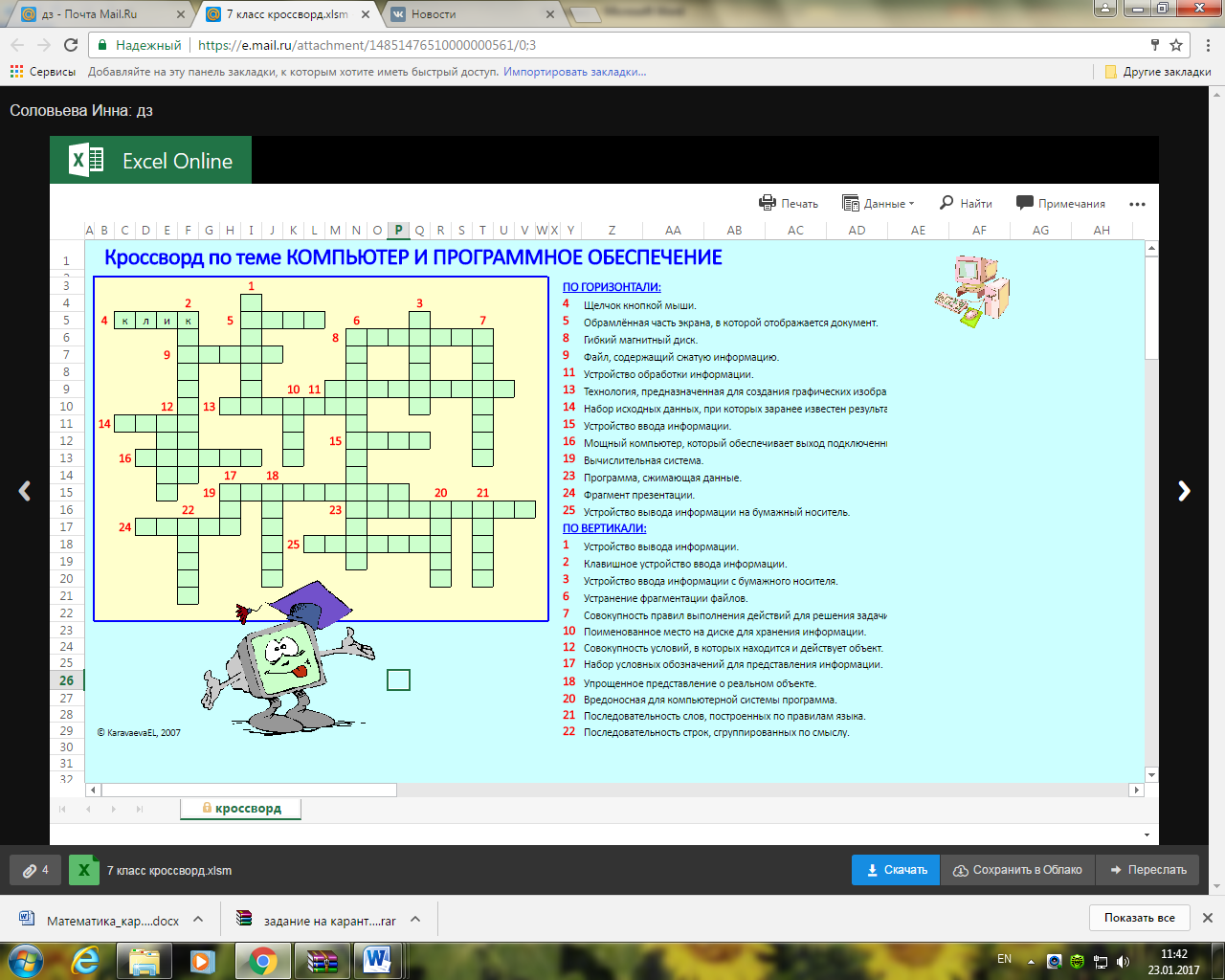 Из своих слов в тетради составить свой кроссворд на листе формата А4 (ответы в конце вопроса в скобках).МатематикаПараграфы изучаете по красному учебнику, отрабатываете по синему учебнику  (соответственный параграф), а только после этого выполняете самостоятельные работы.ВСЕ РАБОТЫ ВЫПОЛНЯЕТЕ НА ДВОЙНОМ ЛИСТОЧКЕ. Листочек подписан Фамилия имя и название работы. После того как выйдете с карантина, будем писать контрольную работу по теме «Степень. Одночлены». ПОЭТОМУ РАЗБИРАЙТЕСЬ ХОРОШО (тем более, что что – то похожее было в 6 классе). К параграфу 18.  Умножение и деление степеней с одинаковыми показателями    (все буквы по 1 баллу)1. Возведите данное выражение в степень:а) (2х)5        б) (10х2у)3   в) (-3ав)3    г) 2. Вычислите: а) 203∙0,53;   б) 0,42∙2502   в) 1,15∙2. К параграфу 19. Степень с натуральным показателем и степень с нулевым показателем    (все буквы по 1 баллу)1. Упростить выражение:   а)    б)     в)  Вычислите: а) 22 + 33 – 50    б) 30∙22 – 43Вычислите:          Сравните значения выражений  и  1,6оРешите уравнение       10х = 100000003.К параграфам 20, 21Сложение и вычитание одночленов  (все буквы по 1 баллу)1.Приведите одночлен к стандартному виду:  а)  2а3 ∙ (-5а)          б) (-2)∙т2∙п∙3т∙п42. Выполните действия с подобными одночленами:  а)5х + 6у - 2у   б) -7а3 + 4а3 - 8а3                                                                                          в) 2,1х4у - 3,6х4у + 4,5х4у3. Упростите выражение: а)  2х ∙ 5у + 3х ∙ 7у + 6х ∙ 2у             б)  3а2∙ 5ав2 + 2а3∙10в ∙ в4. Найдите значение одночлены  5ху2 при х = -1,  у = 2.4. К параграфу 22Умножение  одночленов. Возведение одночленов в натуральную степень(все буквы по 1 баллу)Выполните указанные действия:а)  3м ·2м            б) 3с ·0,5х ·с    в) 4c·(-2c)·(-b)·(-b)     г) –bc6·2c5d3д)  (2a2b)3  е) 4x6y2·3x2y12ж) (2м3п4)3 ∙ 5м2пз) 5. К параграфу 22Деление  одночленов.  1. Выполните деление одночлена на одночлен (по 1 баллу):а)  -27у8: (-9у2)                б) 8ху2z4 : (1,6у2z)2. Упростите выражение (по 3балла):а)  (5p4q2)3 : (10pq)2б) ЛитератураА.П. Чехов Рассказы («Хамелеон», «Тоска»)-  прочитатьПридумать 10 вопросов по любому из рассказов. Вопросы записать в тетради.Труд (девочки)1.Закончить творческий проект «Чехол для сотового телефона» (кошелек, косметичка)2. Подготовить инструменты и материалы  для  пошива ночной сорочки см. записи в дневнике.Изобразительное искусствоПридумать шрифт для поздравительной открытки к любому празднику и напечатать в цвете (на выбор): «С Новым годом», « С Международным женским днем», « С праздником 8 марта», « С днем рождения», «С днем защитника отечества», « Мир! Труд! Май».Физкультура.
Техника катания на лыжах коньковым ходом.ГеографияКлимат Африки. П. 26 (или см. по оглавлению). Составить таблицу «Основные пояса Африки» (экв.,троп.)Внутренние воды Африки П. 27 (оглавление) читать.  Письменно характеристика одной из рек Африки.БиологияНадкласс Рыбы.  П. 31- вопросы письменноВнутр. Строение костной рыбы.  П. 32. Рис 119ОбществознаниеТема: «Виды и формы бизнеса» - прочитать и письменно ответить на вопросы №1-5, которые находятся после параграфа в разделе «Проверь себя».(электронный учебник прилагается)